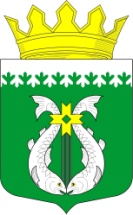 РОССИЙСКАЯ ФЕДЕРАЦИЯРЕСПУБЛИКА  КАРЕЛИЯАДМИНИСТРАЦИЯМУНИЦИПАЛЬНОГО ОБРАЗОВАНИЯ "СУОЯРВСКИЙ РАЙОН"ПОСТАНОВЛЕНИЕ 02.06.2020					                                                             № 406О внесении изменений в постановление администрации муниципального образования «Суоярвский район» № 24 от 18.01.2018В соответствии с Федеральным законом от 06.10.2003 № 131-ФЗ «Об общих принципах организации местного самоуправления в Российской  Федерации», Уставом муниципального образования, администрация муниципального образования «Суоярвский район» постановляет:В пункте 7 Порядка слова «с 01 января по 15 февраля» заменить словами «до 01 сентября».В пункте 12 Порядка слова «1 марта» заменить словами «15 октября».Постановление администрации МО «Суоярвский район» № 666 от 04.10.2020 считать утратившим силу.Разместить настоящее постановление на официальном сайте муниципального образования «Суоярвское городское поселение».Контроль за исполнением настоящего постановления оставляю за собой.Глава Администрации                                                                     Р.В. Петров   Разослать: дело, отдел по развитию предпринимательства и инвестиционной политики